Secretary GeneralOFFICE BEARERS FOR ASTAP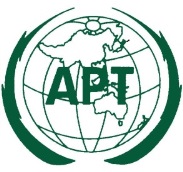 ASIA-PACIFIC TELECOMMUNITYASIA-PACIFIC TELECOMMUNITY25th  APT Standardization Program Forum (ASTAP-25)Document:ASTAP-25/OUT-02 (Rev.1)02 – 06 March 2015, Bangkok, Thailand06 March 2015GroupChairmanVice ChairmanPlenaryMr Yoichi Maeda Ms Li Haihua Dr Hyoung Jun Kim WG Policy and Strategic Co-ordination (WG PSC)Mrs Nguyen Thi Khanh Thuan Ms. Adeline Chee Mei Lan EG BSGMrs Nguyen Thi Khanh Thuan Mr Seok Kyu KangDr Hideyuki IwataEG PRSMr Felix RupokeiEG GICT&EMFDr Sam Young ChungDr Artprecha RugsachartMr Min Prasad AryalMr Alex KuikEG ITU-TMr. Kaoru KenyoshiMr. Nguyen Van KhoaWG Network and System (WG NS)Dr. Joon-Won Lee Mr. Susumu TanakaEG FN&NGNDr. Joon-Won LeeMr. Hideo HimenoEG SACSDr. Hiroyo OgawaVacantEG DRMRSMr. Susumu TanakaVacantWG Service and Application (WG SA)Dr. Seyed Mostafa SafaviMs. Miho NaganumaDr. Jee-In KimEG M2MDr. Hideo ImanakaMs. Li HaihuaDr. Seung Ho HongEG ISMs. Miho NaganumaDr. Heuisu RyuEG SNLPMs. Michiko FukahoriDr. Dong il SeoDr. Chai WutiwiwatchaiEG MA (EG Multimedia Application)Dr Hideki YamamotoEG AUDr. Jee-In Kim